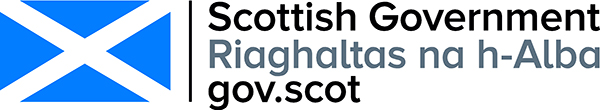 Consultation on the Supporting Disabled Children,
Young People and their Families ResourceRESPONDENT INFORMATION FORMPlease Note this form must be completed and returned with your response.To find out how we handle your personal data, please see our privacy policy: https://beta.gov.scot/privacy/ Are you responding as an individual or an organisation?  	Individual	OrganisationFull name or organisation’s namePhone number Address Postcode EmailThe Scottish Government would like your permission to publish your consultation response. Please indicate your publishing preference:	Publish response with name	Publish response only (without name) 	Do not publish responseWe will share your response internally with other Scottish Government policy teams who may be addressing the issues you discuss. They may wish to contact you again in the future, but we require your permission to do so. Are you content for Scottish Government to contact you again in relation to this consultation exercise?	Yes	NoCONSULTATION QUESTIONSThis document contains brief explanations of the content included in the Draft Framework. Please refer to the full Consultation Document, available for download separately, to answer in more detail.    1. Title2. FormatThe format of this resource will be primarily digital, so that it is responsive to the real world, and changes as improvements are made. The resource will be underpinned by a commitment to communicate the content in ways that are inclusive (easy to understand) and accessible (for example in Easy Read). It is also important for children and young people to access as much of this information as they wish, therefore a version aimed specifically at them will be considered. 3. Our Vision for the Resource (page 3)We aim to provide clear, accessible information on national policies, entitlements, rights and the different options for support available.  The guides to policies will be interspersed with examples and real life case studies to showcase what best practice looks like.4. The Big Picture: Understanding the Wider Impacts of Disability (page 5)This section aims to introduce people to complex issues such as multiple discrimination, poverty and adverse childhood experiences. It explores how Scotland is working to mitigate their impact in a general sense, but also recognises that these issues often disproportionately affect people with disabilities.5. SECTION 1: Rights and Information Awareness (page 8)This section focuses on broad topics such as Human Rights and the role of advocacy as an important mechanism for realising those rights.  The section also looks at the different ways we communicate and addresses the specific information needs of disabled children, young people and their families by recognising key issues and concerns. Q5b Please suggest any other ways in which content in this section could be enhanced. Inclusive communication:Referencing the BSL national plan does not provide adequate sign-posting for parents who want to explore communication options for their deaf baby. 90% of deaf babies are born to hearing parents with little or no experience of deafness. We view the family as the most important influence on deaf children and they need clear, balanced and accessible information in order to make informed choices on communication options for their child.There are currently no standards in place in terms of early years support for deaf children and their families after a child is identified as being deaf. This lack of information about what parents should expect from early years settings and what services are available for them and their deaf child post-identification results in a lack of empowerment for parents to successfully engage with services and leaves them with little or no informed choice. Parents should be provided with information to consider:Whether the childcare setting deaf friendly, welcoming and inclusiveIf the setting be able to develop the child’s language and communication skillsIf the staff will learn skills to support their child, such as deaf awareness training and sign language skills Additionally, specialist services usually only provide support for deaf children in Local Authority and Private Childcare Partnership scheme nurseries. If a child is attending a private nursery, they may not receive specialist support, or they may only receive this at home.We view the family as the most important influence on deaf children and they need clear, balanced and accessible information in order to make informed choices. Well-resourced, inclusive communities, effective mainstream service and supported families are critical to achieving primary prevention for deaf children. This will require investment of resources and the involvement of families in the planning and development of services as well as staff training to achieve culture change and deaf awareness. We recommend referencing the National Deaf Children’s Society under ‘more information’ as the leading charity in childhood deafness. We are currently developing a resource for families of newly-diagnosed deaf babies and children and the professionals that support them around language and communication options. We also have a number of resources and tools for practitioners. Our Early Years project, Everyone Together, team and Child and Family Support Officers are also available to work locally to support practitioners to make their settings inclusive to deaf children. We would welcome the opportunity to share these resources and our expertise widely.6. SECTION 2: Accessibility of Support (page 16)A core aim of the resource is to provide information on the support available to the families of disabled children and young people.  This section is designed to be a starting point for the families of disabled children and young people to find out about the kinds of support available to them, to empower individuals and communities and to promote a fairer Scotland for all. 7. SECTION 3: Transitions (page 48)Transition is the period when young people develop from children to young adults.  It is not a single event, such as leaving school, but rather a growing-up process that unfolds over several years and involves significant emotional, physical, intellectual and physiological changes.  During this period young people progressively assume greater autonomy in many different areas of their lives and are required to adjust to different experiences, expectations, processes, places and routines.  Transitions also impact on the family or those who care for the young person.8. GENERAL QUESTIONSEND OF CONSULTATIONQ6 Please indicate whether the information within the about each of the following topics is sufficient?Q6 Please indicate whether the information within the about each of the following topics is sufficient?Q6 Please indicate whether the information within the about each of the following topics is sufficient?Q6 Please indicate whether the information within the about each of the following topics is sufficient?Yes No Don’t know National Policy Context✓Getting it Right for Every Child ✓Health and social care✓Self-Directed SupportMental Health✓Support for the whole family✓Housing OptionsFinancial Support✓Early Learning and Childcare/Education system ✓ Access to/links with local community Making accessible journeys/accessible travel and holidaysSafety and JusticeQ8 Please indicate how you would rate the usefulness of the information within the resource about each of the following topics?Q8 Please indicate how you would rate the usefulness of the information within the resource about each of the following topics?Q8 Please indicate how you would rate the usefulness of the information within the resource about each of the following topics?Q8 Please indicate how you would rate the usefulness of the information within the resource about each of the following topics?Q8 Please indicate how you would rate the usefulness of the information within the resource about each of the following topics?Q8 Please indicate how you would rate the usefulness of the information within the resource about each of the following topics?Very usefulUsefulNeutral Not very usefulNot at all usefulThe rights of disabled children, young people and their families✓National policies relating to disabled children, young people and their families✓The support available to disabled children, young people and their families✓Access to support for disabled children, young people and their families✓